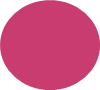 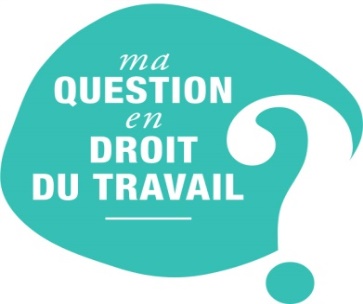 Renseignements en droit du travailRenseignements en droit du travailRenseignements en droit du travailNouveau numéro de téléphone unique :Nouveau numéro de téléphone unique :Nouveau numéro de téléphone unique :Nouveau numéro de téléphone unique :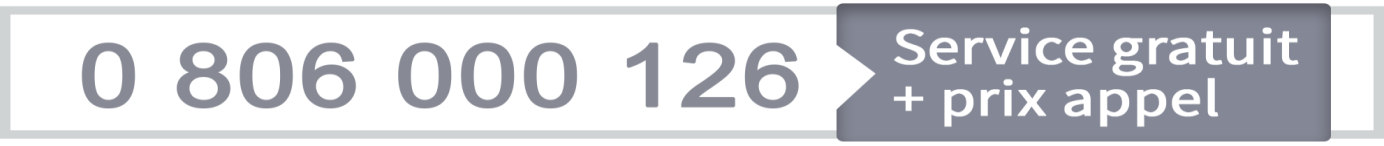 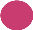 Le service de renseignement en droit du travail de la Direccte Paca renseigne les employeurs et les salariés du secteur privé sur le Code du Travail et les conventions collectives (exemples : salaires minimaux-durée de préavis-procédures de licenciement...).Ce service dispense des renseignements juridiques généraux mais ne peut pas procéder à des calculs (d’indemnité ou de salaire), rédiger des courriers ou intervenir dans les entreprises pour résoudre un litige.Dans les Hautes-Alpes, il peut être joint, à compter du 02 avril 2019,Par téléphone : Les lundi, mardi, mercredi et vendredi de 9h00 à 11h45 (numéro unique ci-dessus)     -      Sur Internet  (pour prise de rendez-vous et mail) :- sur le site de la Direccte Paca : http://paca.direccte.gouv.fr/Renseignements-sur-la-legislation-du-travail, en précisant vos coordonnées et la question posée. - sur les sites de l’administration et, notamment, celui du ministère du Travail, qui fournissent de nombreux renseignements sur le droit du travail :https://travail-emploi.gouv.fr/droit-du-travail/https://travail-emploi.gouv.fr/dialogue-social/https://www.service-public.fr/https://www.elections-professionnelles.travail.gouv.fr/et, pour la Direccte Paca : http://paca.direccte.gouv.fr/Le service de renseignement en droit du travail de la Direccte Paca renseigne les employeurs et les salariés du secteur privé sur le Code du Travail et les conventions collectives (exemples : salaires minimaux-durée de préavis-procédures de licenciement...).Ce service dispense des renseignements juridiques généraux mais ne peut pas procéder à des calculs (d’indemnité ou de salaire), rédiger des courriers ou intervenir dans les entreprises pour résoudre un litige.Dans les Hautes-Alpes, il peut être joint, à compter du 02 avril 2019,Par téléphone : Les lundi, mardi, mercredi et vendredi de 9h00 à 11h45 (numéro unique ci-dessus)     -      Sur Internet  (pour prise de rendez-vous et mail) :- sur le site de la Direccte Paca : http://paca.direccte.gouv.fr/Renseignements-sur-la-legislation-du-travail, en précisant vos coordonnées et la question posée. - sur les sites de l’administration et, notamment, celui du ministère du Travail, qui fournissent de nombreux renseignements sur le droit du travail :https://travail-emploi.gouv.fr/droit-du-travail/https://travail-emploi.gouv.fr/dialogue-social/https://www.service-public.fr/https://www.elections-professionnelles.travail.gouv.fr/et, pour la Direccte Paca : http://paca.direccte.gouv.fr/Le service de renseignement en droit du travail de la Direccte Paca renseigne les employeurs et les salariés du secteur privé sur le Code du Travail et les conventions collectives (exemples : salaires minimaux-durée de préavis-procédures de licenciement...).Ce service dispense des renseignements juridiques généraux mais ne peut pas procéder à des calculs (d’indemnité ou de salaire), rédiger des courriers ou intervenir dans les entreprises pour résoudre un litige.Dans les Hautes-Alpes, il peut être joint, à compter du 02 avril 2019,Par téléphone : Les lundi, mardi, mercredi et vendredi de 9h00 à 11h45 (numéro unique ci-dessus)     -      Sur Internet  (pour prise de rendez-vous et mail) :- sur le site de la Direccte Paca : http://paca.direccte.gouv.fr/Renseignements-sur-la-legislation-du-travail, en précisant vos coordonnées et la question posée. - sur les sites de l’administration et, notamment, celui du ministère du Travail, qui fournissent de nombreux renseignements sur le droit du travail :https://travail-emploi.gouv.fr/droit-du-travail/https://travail-emploi.gouv.fr/dialogue-social/https://www.service-public.fr/https://www.elections-professionnelles.travail.gouv.fr/et, pour la Direccte Paca : http://paca.direccte.gouv.fr/Le service de renseignement en droit du travail de la Direccte Paca renseigne les employeurs et les salariés du secteur privé sur le Code du Travail et les conventions collectives (exemples : salaires minimaux-durée de préavis-procédures de licenciement...).Ce service dispense des renseignements juridiques généraux mais ne peut pas procéder à des calculs (d’indemnité ou de salaire), rédiger des courriers ou intervenir dans les entreprises pour résoudre un litige.Dans les Hautes-Alpes, il peut être joint, à compter du 02 avril 2019,Par téléphone : Les lundi, mardi, mercredi et vendredi de 9h00 à 11h45 (numéro unique ci-dessus)     -      Sur Internet  (pour prise de rendez-vous et mail) :- sur le site de la Direccte Paca : http://paca.direccte.gouv.fr/Renseignements-sur-la-legislation-du-travail, en précisant vos coordonnées et la question posée. - sur les sites de l’administration et, notamment, celui du ministère du Travail, qui fournissent de nombreux renseignements sur le droit du travail :https://travail-emploi.gouv.fr/droit-du-travail/https://travail-emploi.gouv.fr/dialogue-social/https://www.service-public.fr/https://www.elections-professionnelles.travail.gouv.fr/et, pour la Direccte Paca : http://paca.direccte.gouv.fr/Le service de renseignement en droit du travail de la Direccte Paca renseigne les employeurs et les salariés du secteur privé sur le Code du Travail et les conventions collectives (exemples : salaires minimaux-durée de préavis-procédures de licenciement...).Ce service dispense des renseignements juridiques généraux mais ne peut pas procéder à des calculs (d’indemnité ou de salaire), rédiger des courriers ou intervenir dans les entreprises pour résoudre un litige.Dans les Hautes-Alpes, il peut être joint, à compter du 02 avril 2019,Par téléphone : Les lundi, mardi, mercredi et vendredi de 9h00 à 11h45 (numéro unique ci-dessus)     -      Sur Internet  (pour prise de rendez-vous et mail) :- sur le site de la Direccte Paca : http://paca.direccte.gouv.fr/Renseignements-sur-la-legislation-du-travail, en précisant vos coordonnées et la question posée. - sur les sites de l’administration et, notamment, celui du ministère du Travail, qui fournissent de nombreux renseignements sur le droit du travail :https://travail-emploi.gouv.fr/droit-du-travail/https://travail-emploi.gouv.fr/dialogue-social/https://www.service-public.fr/https://www.elections-professionnelles.travail.gouv.fr/et, pour la Direccte Paca : http://paca.direccte.gouv.fr/Le service de renseignement en droit du travail de la Direccte Paca renseigne les employeurs et les salariés du secteur privé sur le Code du Travail et les conventions collectives (exemples : salaires minimaux-durée de préavis-procédures de licenciement...).Ce service dispense des renseignements juridiques généraux mais ne peut pas procéder à des calculs (d’indemnité ou de salaire), rédiger des courriers ou intervenir dans les entreprises pour résoudre un litige.Dans les Hautes-Alpes, il peut être joint, à compter du 02 avril 2019,Par téléphone : Les lundi, mardi, mercredi et vendredi de 9h00 à 11h45 (numéro unique ci-dessus)     -      Sur Internet  (pour prise de rendez-vous et mail) :- sur le site de la Direccte Paca : http://paca.direccte.gouv.fr/Renseignements-sur-la-legislation-du-travail, en précisant vos coordonnées et la question posée. - sur les sites de l’administration et, notamment, celui du ministère du Travail, qui fournissent de nombreux renseignements sur le droit du travail :https://travail-emploi.gouv.fr/droit-du-travail/https://travail-emploi.gouv.fr/dialogue-social/https://www.service-public.fr/https://www.elections-professionnelles.travail.gouv.fr/et, pour la Direccte Paca : http://paca.direccte.gouv.fr/